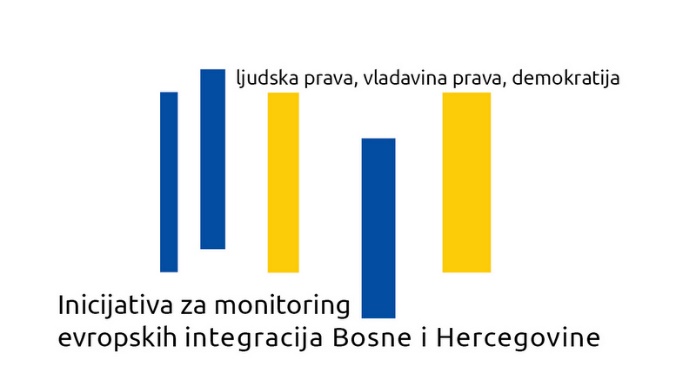 KonferencijaRAZMJENA ISKUSTAVA I DOBRE PRAKSE U PROCESU PRIDRUŽIVANJA EVROPSKOJ UNIJI – IZGRADNJA PARTNERSTVA IZMEĐU CIVILNOG DRUŠTVA I PARLAMENATASarajevo, 30-31.03.2016. Parlamentarna skupština BiH, Trg BiH 1 -  Plava salaKonferenciju moderira: Duška Jurišić, novinarka 30.03.2016, srijeda         do 11.45h	Registracija učesnika_ca i predavača_ica12.00 – 13.00h	Ručak u restoranu PS BiH, prizemlje13.00 – 13.15h	Otvaranje konferencije			Saša Gavrić, izvršni direktor, Sarajevski otvoreni centar			Nikola Lovrinović, predsjedavajući Zajedničke komisije za 				evropske integracije u Parlamentarnoj skupštini BiHSesija I	Uloga radnih tijela Vlade i saradnja sa parlamentarnim odborima u procesu EU integracija	Jadranka Kosor, bivša Predsjednica Vlade Republike Hrvatske 13.15h – 14.00h	Izlaganje i diskusija14.00h – 14.30h	Pauza za kafuSesija II	EU integracije i civilno društvo: Iskustvo Platforme 112 Dragan Zelić, GONG, Hrvatska14.30h – 15.15h	Izlaganje i diskusijaSesija III		Važnost nezavisnih medija i njihova uloga u procesu  EU 			integracijaBorka Rudić, BH Novinari15.15h – 16.00h	Izlaganje i diskusija31.03.2016, četvrtak Sesija IV		Primjeri i iskustva Republike Hrvatske u procesu 					usklađivanja nacionalnog zakonodavstva sa acqui-emMarina Šutalo, savjetnica u Uredu zamjenika ministra,Ministarstvo vanjskih i evropskih poslova Republika Hrvatska09.30h – 10.45h	Izlaganje i diskusija10.45h – 11.15h	Pauza za kafuSesija V		Koordinacija i komunikacija sa Evropskom unijom			Vladimir Međak, član Pregovaračkog tima za pregovore o 				pristupanju Republike Srbije11.15h – 12.30h	Izlaganje i diskusija12.30h – 12.40h	Zaključna riječ moderatorice Izvještaj sa konferencije Inela Hadžić, koordinatorica Inicijativa za monitoring evropskih integracija BiH 12.40h – 12.55h      Izjave za medije13.00h – 14.00h	Ručak u restoranu PS BiH, prizemlje14.00h – 		Odlazak učesnika_ca i predavača_icaKontakt podaci – organizatori_ice:Sarajevski otvoreni centar, u ime Inicijative za monitoring evropskih integracija BiHTel: +387 33 551 000; Fax: +387 33 551 002Inela Hadžić, koordinatorica programa, mobilni: +387 61 701 838Rasim Ibrahimagić, volonter, mobilni: +387 61 294 221---Inicijativa za monitoring evropskih integracija Bosne i Hercegovine je neformalna koalicija trideset organizacija civilnog društva koja doprinosi praćenju reformi i nadgleda primjenu politika, prava i standarda Evropske unije, fokusirajući se na pitanja demokratizacije, vladavine prava, te ljudskih i manjinskih prava. Saznajte više o Inicijativi na: http://eu-monitoring.ba/o-inicijativi/ 